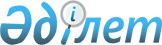 "Дене шынықтыру, спорт жаттығуларын және бұқаралық-спорттың іс-шараларды өткізу кезінде қауіпсіздік пен санитарлық-тазалық нормалары ережесін бекіту туралы" Қазақстан Республикасының Туризм және спорт жөніндегі агенттігінің төрағасының 2004 жылғы 27 наурыздағы № 06-2-2/97 бұйрығының күші жойылды деп тану туралыҚазақстан Республикасы Спорт және дене шынықтыру істері агенттігі төрағасының 2012 жылғы 4 желтоқсандағы № 399 бұйрығы

       «Нормативтік құқықтық актілер туралы» Қазақстан Республикасы Заңының 43-1 бабының 1-тармағына сәйкес БҰЙЫРАМЫН:



      1. «Дене шынықтыру, спорт жаттығулары мен бұқаралық спорттық іс-шаралар өткізу кезінде қауіпсіздік пен санитарлық-тазалық нормалары ережесін бекіту туралы» Қазақстан Республикасы Туризм және спорт жөніндегі агенттігі төрағасының міндетін атқарушының 2004 жылғы 27 наурыздағы № 06-2-2/97 бұйрығының (Нормативтік құқықтық актілерді мемлекеттік тіркеу тізілімінде № 2816 тіркелді, Қазақстан Республикасының орталық атқарушы және өзге де мемлекеттік органдарының нормативтік құқықтық актілер бюллетенінде басылды, 2005 ж. № 9-13, 45-құжат) күші жойылды деп танылсын.



      2. Стратегиялық даму департаменті (Д.Ү. Қамзебаева) осы бұйрықтың көшірмесін бір апта мерзімінде белгіленген тәртіпте Қазақстан Республикасы Әділет министрлігіне ұсынсын.



      3. Осы бұйрық қол қойылған күнінен бастап қолданысқа енгізіледі.      Төраға                                        Т. Ермегияев            "КЕЛІСІЛДІ"

      Қазақстан Республикасы

      Денсаулық сақтау министрі

      _______________________

      "____" _________ 2012 ж.            "КЕЛІСІЛДІ"

      Қазақстан Республикасы

      Төтенше жағдайлар министрі

      _______________________

      "____" _________ 2012 ж.
					© 2012. Қазақстан Республикасы Әділет министрлігінің «Қазақстан Республикасының Заңнама және құқықтық ақпарат институты» ШЖҚ РМК
				